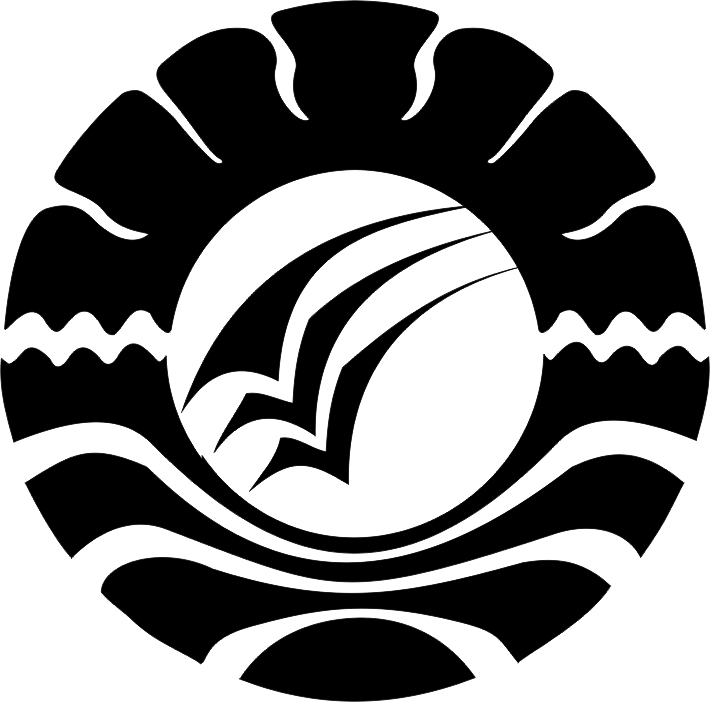 PENERAPAN SOLUTION-FOCUSED BRIEF COUNSELING DALAM KONSELING KELOMPOK UNTUK MENINGKATKAN HARGA DIRI PADA SISWA DI SMA NEG. 1 WATANSOPPENGSKRIPSIDiajukan Kepada Fakultas Ilmu Pendidikan Universitas Negeri MakassarUntuk Memenuhi Sebagian Persyaratan MemperolehGelar Sarjana Pendidikan (S. Pd.)Oleh :SUSIANTI084404052JURUSAN PSIKOLOGI PENDIDIKAN DAN BIMBINGANFAKULTAS ILMU PENDIDIKANUNIVERSITAS NEGERI MAKASSAR2013